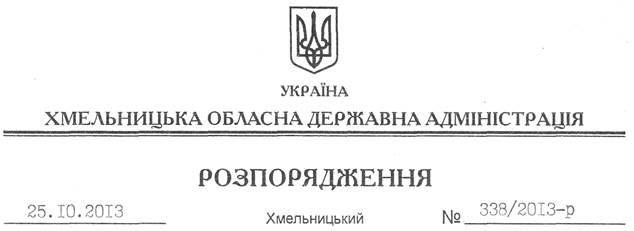 На підставі статей 6, 21 Закону України “Про місцеві державні адміністрації”, статей 17, 92, 122, 123, 125, 126 Земельного Кодексу України, розглянувши документації із землеустрою та клопотання Служби автомобільних доріг у Хмельницькій області від 24.09.2013 року № 1915:1. Затвердити технічну документацію із землеустрою щодо встановлення (відновлення) меж земельної ділянки в натурі (на місцевості) для розміщення та експлуатації будівель і споруд автомобільного транспорту та дорожнього господарства.2. Надати в постійне користування Службі автомобільних доріг у Хмельницькій області земельні ділянки державної власності загальною площею , з них: ділянка з кадастровим номером 6825282000:07:005:0001 – площа , ділянка з кадастровим номером 6825282000:05:007:0001 – площа  (землі промисловості, транспорту, зв’язку, енергетики, оборони та іншого призначення) для розміщення та експлуатації будівель і споруд автомобільного транспорту та дорожнього господарства, у смузі відведення автодороги державного значення Р-24 Тарасів-Косів-Коломия-Борщів-Кам’янець-Подільський, що розташовані за межами населених пунктів на території Гуківської сільської ради Чемеровецького району Хмельницької області.3. Право постійного користування земельними ділянками Служби автомобільних доріг у Хмельницькій області виникає з моменту державної реєстрації цього права.4. Контроль за виконанням цього розпорядження покласти на заступника голови облдержадміністрації В.Галищука.Голова адміністрації								        В.ЯдухаПро передачу в постійне користування земельної ділянки Службі автомобільних доріг у Хмельницькій області